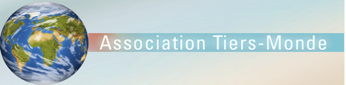 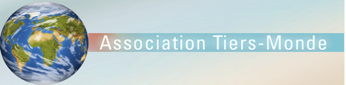 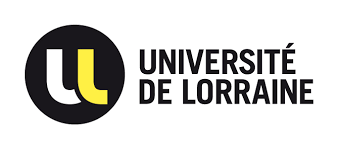 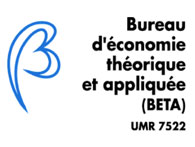 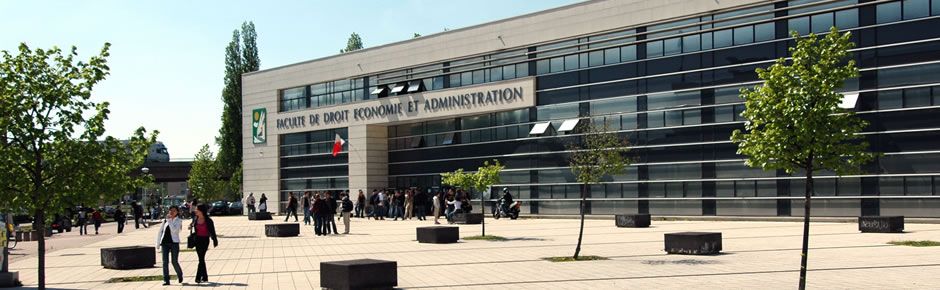 Depuis les travaux originels menés par Kraft et Kraft (1978) aux Etats-Unis, les économistes se sont intéressés au lien, notamment causal, susceptible d’exister entre la consommation énergétique et la croissance économique dans le cadre du concept bien connu de energy-growth nexus. Depuis lors, de très nombreux travaux sur cette relation statistique ont été recensés (Ozturk, 2010). Bien qu’il existe une très forte controverse sur le sens de causalité de la relation, sa validité à différents types de pays (OCDE, pétroliers, émergents, à faibles revenus,…), et son horizon temporel (la relation pouvant changer entre le court et le long terme), il semble difficile de ne pas considérer les liens qui existent entre l’énergie et le développement au sens large. Sur le seul plan de la croissance économique, le dernier rapport de l’Agence internationale de l’énergie (AIE) consacré à la stratégie énergétique future de l’Afrique (Ouedraogo, 2017) montre que la croissance économique initiée ces quinze dernières années s’est accompagnée d’une augmentation de la consommation énergétique de 45% sur le continent africain. En Asie du Sud-Est, la forte croissance de ces vingt dernières années a vu la demande énergétique être multipliée par cinq.Si la relation causale entre énergie et croissance n’est pas forcément évidente à établir et que l’intérêt du développement de l’accès à l’énergie demeure controversé, c’est qu’il existe des effets dont la nature (non-linéaire, par exemple, pour les économètres) est difficile à évaluer. De même, il est nécessaire de s’intéresser aux dynamiques conjointes du prix de l’énergie et des fluctuations macro-économiques. N’observe-t-on pas, en effet, une récession économique d’ampleur après chaque hausse du prix du pétrole et des principales énergies fossiles ? La crise de 2008 n’y fait pas exception. Au final, la relation historique entre énergie et développement est complexe, en particulier lorsqu’on met en parallèle domestication de l’énergie et développement des civilisations (voir, par exemple, Carbonnier et Grinvald, 2011).Par ailleurs, il est paradoxal de constater que si la consommation énergétique mondiale ne cesse de croître à l’échelle de la planète, tous les pays n’ont pas accès à des systèmes modernes d’énergie. Bien que de nombreux pays en développement (PED) disposent de ressources énergétiques mobilisables, l’accès à l’énergie demeure inégal et insuffisamment développé pour les pays à bas revenus. Près d’un milliard d’habitants, dont près de deux tiers des africains, sont encore en attente d’électrification (IEA, 2014). En Asie du Sud-Est, les accès à l’électricité sont plus élevés mais n’en demeurent pas moins très inégaux et les taux d’électrification parfois très faibles, comme au Cambodge ou à Myanmar (Southeast Asia Energy Outlook, IEA)Pour autant, la possibilité d’accéder à l’énergie ne saurait être une condition suffisante au développement. Au-delà de la disponibilité des ressources, c’est leur accessibilité pour les ménages, notamment les plus pauvres, qui est en jeu ; une intervention publique est alors parfois nécessaire (Winkler et al. , 2010). Il est donc impératif de repenser la politique énergétique future des pays en développement ainsi que la gouvernance énergétique mondiale et son articulation avec les pouvoirs publics locaux. En tout état de cause, l’un des objectifs majeurs de ces pays dans les années futures sera de fournir un accès pour tous aux sources d’énergie les plus modernes, de manière à accompagner leur développement économique et social. Si on part du postulat qu’il existe un lien positif entre la production d’énergie et les indicateurs sociaux et de développement, une politique énergétique efficace devrait permettre d’améliorer la qualité de vie des individus (par le biais de l’accès aux ressources telles que l’eau, à l’éducation, aux soins,…), de dynamiser la croissance des entreprises et du secteur industriel, tout en parvenant à achever la transition énergétique. Bien évidemment, la politique énergétique des PED devra tenir compte de l’impact de la consommation énergétique sur le changement climatique. L’impact de la déforestation sur la biodiversité, de même que les tensions liées à la croissance économique et démographique des PED doivent être prises en compte – la taille des économies africaines devrait quadrupler d’ici à 2040 et leur population doubler (OECD/IEA 2014, Africa Energy Outlook) –  pour gérer l’énergie de manière efficiente tout en respectant l’environnement et la sécurité des populations. Les PED qui font face au défi du développement et à la nature du régime de la croissance vont inéluctablement devoir gérer une consommation énergétique et des besoins croissants et, par conséquent, des tensions sur les ressources renouvelables croissantes (par exemple, l’énergie issue de la biomasse par le bois-énergie ou les déchets agricoles représente encore la source principale d’énergie pour le chauffage et la cuisine dans les PED). Dès lors, comment trouver un équilibre énergétique dans l’articulation entre changement climatique, agriculture et développement ?Dès lors, si l’on souhaite atteindre les objectifs de développement durable et dépasser l’hypothèse bien connue de la courbe de Kuznets environnementale (EKC dans la littérature) qui veut que les premiers stades de développement détériorent la qualité environnementale, le développement des énergies renouvelables devient primordial pour accompagner la consommation énergétique. L’AIE prévoit que la moitié de la croissance de la production d’électricité en 2040 proviendra des sources renouvelables dans les pays d’Afrique subsaharienne. Là encore, les politiques d’accompagnement et de développement seront nécessaires pour que les institutions politiques, l’accès aux marchés financiers et au crédit, les connexions et les infrastructures entre pays proches, soient rendues optimales au développement des énergies vertes. Une gouvernance adéquate prenant appui sur les institutions internationales et les pays industrialisés, ainsi que des financements suffisants en soutien des projets de développement énergétique pour contourner les restrictions financières des PED sont nécessaires. De même, il conviendra de prendre en compte les contraintes locales géographiques spécifiques, la diversité et la sociologie des acteurs locaux (villages ruraux versus zones denses urbaines) dans la mise en place des politiques énergétiques futures.Ces journées du développement auront pour objectif d’alimenter les débats portant sur ces problématiques issues des liens entre énergie et développement, dans la lignée du dossier thématique 176 publié par la revue Mondes en Développement (coord. A. Avadikyan et C. Mainguy, 2016). Ces journées « Energie et développement » pourront développer des ateliers autour des thématiques – non exhaustives – présentées  ci-après. La diversité des approches disciplinaires – histoire, géographique, sociologie, science politique, économie politique et écologique, agricole ou encore économétrie – est vivement encouragée.A/ Energie et développement énergie et développement humainénergie et santéénergie et éducationénergie, revenus et inégalitésénergie et qualité de l’environnementB/ Energie, acteurs et projetsdéveloppement territorial et indépendance énergétiquecatastrophes et politiques énergétiquesstratégies des firmesprojets de coopération décentraliséerôle des ONGC/ Energie et croissanceénergies fossiles et croissanceénergies renouvelables et croissanceproblèmes de resource curse et gestion des ressources énergétiquescas spécifique des pays pétroliers, gaziers et subventionnéscas spécifique des pays émergents, etc…prospective énergétiqueD/ Dynamique énergétique, prix de l’énergie et développementdynamique des prix et fluctuations conjoncturellesprévision des dynamiques énergétiques (prix, offre,…)financiarisation et sécurité alimentairehistoire de la relation énergie/développementl’économie écologique et la relation énergie-développementE/ Développement des énergies renouvelables dans les PEDexpériences villageoises et développement énergétiqueprécarité énergétique et accès à l’énergie (électrification,…)réseaux de distribution, déploiement, infrastructures et efficacité énergétiqueapprovisionnement et sécurité énergétiqueapproche géographique et spatiale des potentialités des renouvelablesF/ Financement de la transition énergétique dans les PED et politiques énergétiques futuresrôle des institutions internationales et gouvernance mondialeprojets et aide au développement dans le secteur énergétiquerôle des pays industrialisés et approvisionnementG/ Energie, environnement et agriculturerecours à la biomasse et développement durablebois-énergie, déforestationénergies en zones ruralesrelation agriculture-énergie et agro-écologie, biocarburants, programmes hydrauliques et gestion des ressources en eauH/ Organisation de la transition énergétiquegouvernance énergétique, coopération internationale et objectifs de développement durable (COP,…)politiques nationales d’incitations d’économies d’énergie en milieu urbainnouvelles architectures et urbanisme : smart cities (« villes intelligentes »), éco-logements…économie de la fonctionnalité et économie circulairesociologie et acteurs énergétiques I/ Economie de l’hydrogène et des renouvelables (session spéciale initiée par l’Université de Lorraine)Une ou plusieurs sessions spéciales dédiées à l’hydrogène seront initiées par l’Université de Lorraine dans le cadre du programme pluridisciplinaire UlHYS de l’ISITE-Lorraine Université Excellence (énergéticiens, ingénieurs, sociologues, géographes, économistes). Des communications sur l’hydrogène et, plus largement, sur les nouveaux vecteurs énergétiques sont ici attendues. Comité scientifique D. Acclassato (Abomey-Calavi Bénin), V. Acurio Vasconez (Lorraine), D. Avom (Dschang Cameroun), P. Adair (Paris Est-Créteil), B. Boidin (Lille), A. Bourgain (Luxembourg), M. Catin (Toulon), O. Damette (Lorraine), P. Delacote (Inra Nancy), D. Desmarcheliers (Lorraine), M. Deshaies (Lorraine), C. Figuière (Grenoble Alpes), J.-J. Friboulet (Fribourg), G. Froger (Toulouse), J.-J. Gabas (Ird, Sc. Po. Paris), S. Garcia (Inra Nancy), H. Gérardin (Lorraine), V. Géronimi (Versailles Saint Quentin), B. Guesnier (Poitiers), F. Kern (Strasbourg), M. Lelart, (Cnrs, Orléans), F. Leloup (UC Louvain), F. Lemoine (Lorraine), C. Mainguy (Strasbourg), C. Mayoukou (Rouen), T. Montalieu (Orléans), P. NGuyen Van (Cnrs Strabourg), L.-D. Omgba (Nanterre), M. Perisse (Artois), A. Piveteau (Ird), J. Poirot (Lorraine), B. Quenault (Rennes 2), D. Requier Desjardins (Toulouse), M. Rigar (Marrakech), S. Treillet (Paris Est-Créteil), J.-C. Vérez, (Toulon), M. Vernières (Paris 1).Comité d’organisationATM : J. Brot, H. Gérardin, BETA : O. Damette, L. Mancinelli, S. Untereiner, V. Acurio Vasconez, A. Aguir, C. Ait Youcef, M. Crémel, G. Del Lo, D. Desmarcheliers.CalendrierDate limite d’envoi des propositions de communication 30 novembre 2018Date de la décision du comité scientifique 21 décembre 2018Date limite d’inscription et d’envoi des communications retenues 5 avril 2019Sites webhttp://www.mondesendeveloppement.eu, rubrique Association Tiers-Mondehttps://sites.google.com/view/atm2019metzsaulcy/accueilPROPOSITION DE COMMUNICATIONNom :								Prénom : Institution de rattachement :			Discipline : Doctorant(e)  	 Ater/Assistant		  Enseignant/Chercheur  Autre (Précisez) :Adresse professionnelle : Tél : 								Courriel :  Souhaite présenter une communication se rapportant à l’Atelier (G par exemple) :et au sous-atelier ou aux sous-ateliers n° (G3 et G5 par exemple) :TITRE : Résumé ci-joint (deux pages maximum, soit 1 000 mots présentant la problématique, la méthodologie appliquée et les principales références bibliographiques)Mots-clés (cinq) :Présentation orale de la communication en français  en anglais FICHE À RETOURNER PAR COURRIEL AUX DEUX ADRESSES SUIVANTESPOUR LE 30 NOVEMBRE 2018 AU PLUS TARDOlivier DAMETTEBETA Université de LorraineFDSEG13 place Carnot54035 Nancy cedexolivier.damette@univ-lorraine.fretJean BROT6 Les Saules54230 CHAVIGNY FranceJean-Brot@orange.fr33 (0)3 83 47 14 04